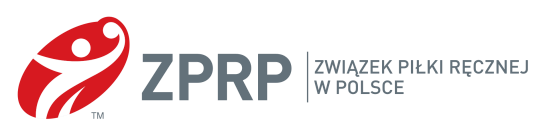 Załącznik nr 3 .................................................................................................... 	 	 	…………………………………….…… imię i nazwisko                                                                                                   miejscowość – data .......................................................................................................... adres zamieszkania – ulica ......................................................................................................... miejscowość, kod ......................................................................................................... nr dowodu osobistego     ZGODA NA UDZIAŁ W EGZAMINACH Wyrażam zgodę na udział mojej córki .........................................................................w egzaminach, badaniach lekarskich, testach sprawnościowych do:- Niepublicznego Liceum Ogólnokształcącego w Kaliszu - Szkoły Mistrzostwa Sportowego Związku Piłki Ręcznej w Polsce *  - Niepublicznego Liceum Ogólnokształcącego w Lublinie - Szkoły Mistrzostwa Sportowego Związku Piłki Ręcznej w Polsce * - Niepublicznego Liceum Ogólnokształcącego Szkoły Mistrzostwa Sportowego 
w Płocku Związku Piłki Ręcznej w Polsce  *(*należy wstawić X przy odpowiedniej szkole)                               .............................................................................................                                                                                            czytelny podpis rodzica/opiekuna prawnego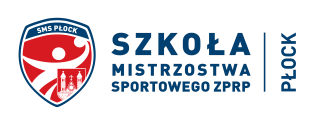 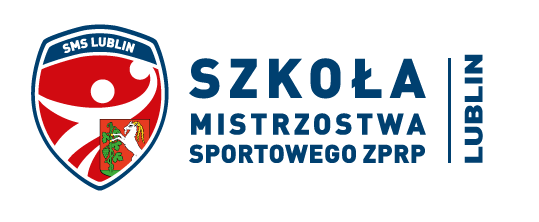 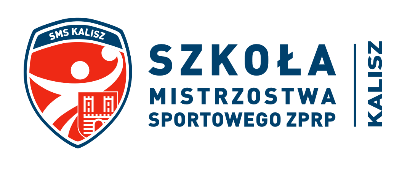 